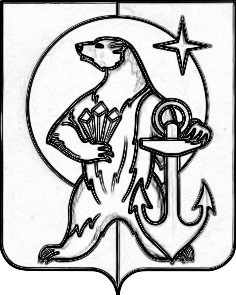 РОССИЙСКАЯ ФЕДЕРАЦИЯЧУКОТСКИЙ АВТОНОМНЫЙ ОКРУГМУНИЦИПАЛЬНОЕ БЮДЖЕТНОЕ ОБЩЕОБРАЗОВАТЕЛЬНОЕ УЧРЕЖДЕНИЕ«ЦЕНТР ОБРАЗОВАНИЯ г. Певек»П Р И К А ЗВ целях реализации национального проекта «Образование», утвержденного протоколом президиума Совета при Президенте Российской Федерации по стратегическому развитию и национальным проектам от 24.12.2018 г. №16, в соответствии с методическими рекомендациями, утвержденными распоряжением Министерства просвещения Российской Федерации от 01.03.2019 г. №Р-20, приказываю: Утвердить расписание занятий Центра образования цифрового и гуманитарного профилей «Точка роста» МБОУ Центр образования г.Певек на 2 полугодие 2020-2021 учебного года (приложение №1).Контроль за исполнением приказа возложить на заместителя директора по учебно-методической работе Кришталь М.В.Директор МБОУ Центр образования г.Певек                                                   Е.А.Степановаприложение 1 к приказу от 30.12.2020 г. № 02-02/150Расписание занятий в Центре образования цифрового и гуманитарного профилей «Точка роста» МБОУ Центр образования г.Певек на 2 полугодие 2020-2021 учебного годаот 30.12.2020 г.   № 02-02/150г. ПевекНаименование образовательной программыКлассРасписаниеКабинетФ.И.О. педагога Центра«Мир в объективе»5-1116.00-18.00(понедельник, среда)№ 136Косматенко Е.В.«Геоинформационные технологии»7-816.00-17.00№ 136Рассолова Г.С.«Геоинформационные технологии»9-1017.00-18.00№ 136Рассолова Г.С.«Игры в скретч»4-714.25-15.55(пятница),9.00-10.35(суббота)№ 136Итапин А.С.«ПервоЛого»1-215.10-15.50(среда)№ 133Задвинская Т.И.«ПервоЛого»3-415.10-15.50(вторник)№ 133Задвинская Т.И.«Конструирование Куборо»214.10-14.50(понедельник)№133Домнина Т.А.«Конструирование Куборо»215.10-15.50(среда)№ 133Домнина Т.А.«Конструирование Куборо»315.10-15.50(вторник)№ 133Домнина Т.А.«Конструирование Куборо»315.10-15.50(четверг)№ 133Домнина Т.А.«Конструирование Куборо»4-515.20-16.00№ 133Тупольская Т.Н.«Конструирование Куборо»4-515.20-16.00№ 133Тупольская Т.Н.«Шах и мат»1-416.10-16.50(понедельник),14.25-15.05(среда),14.25-16.40(четверг)№ 133Каримова Е.А.«Шах и мат»5-917.00-18.05(понедельник),17.00-18.05(четверг)№ 133Каримова Е.А.«РадиоЦентр»1016.00-17.30(среда, пятница)№ 133Барожинская О.В.«Школьная газета»5-1115.15-16.45(четверг,пятница)№ 201,№ 133Кришталь М.В.«Моделирование одежды»5-710.00-13.00(суббота)№ 133Кабакова И.Д.«Дизайн жилого помещения»7-915.30-16.30(четверг, пятница)№ 133,№ 136Косматенко Е.А.